Unit 2 Lesson 15: Meet Slope1 Equal Quotients (Warm up)Student Task StatementWrite some numbers that are equal to .2 Similar Triangles on the Same LineStudent Task StatementThe figure shows three right triangles, each with its longest side on the same line. Your teacher will assign you two triangles. Explain why the two triangles are similar.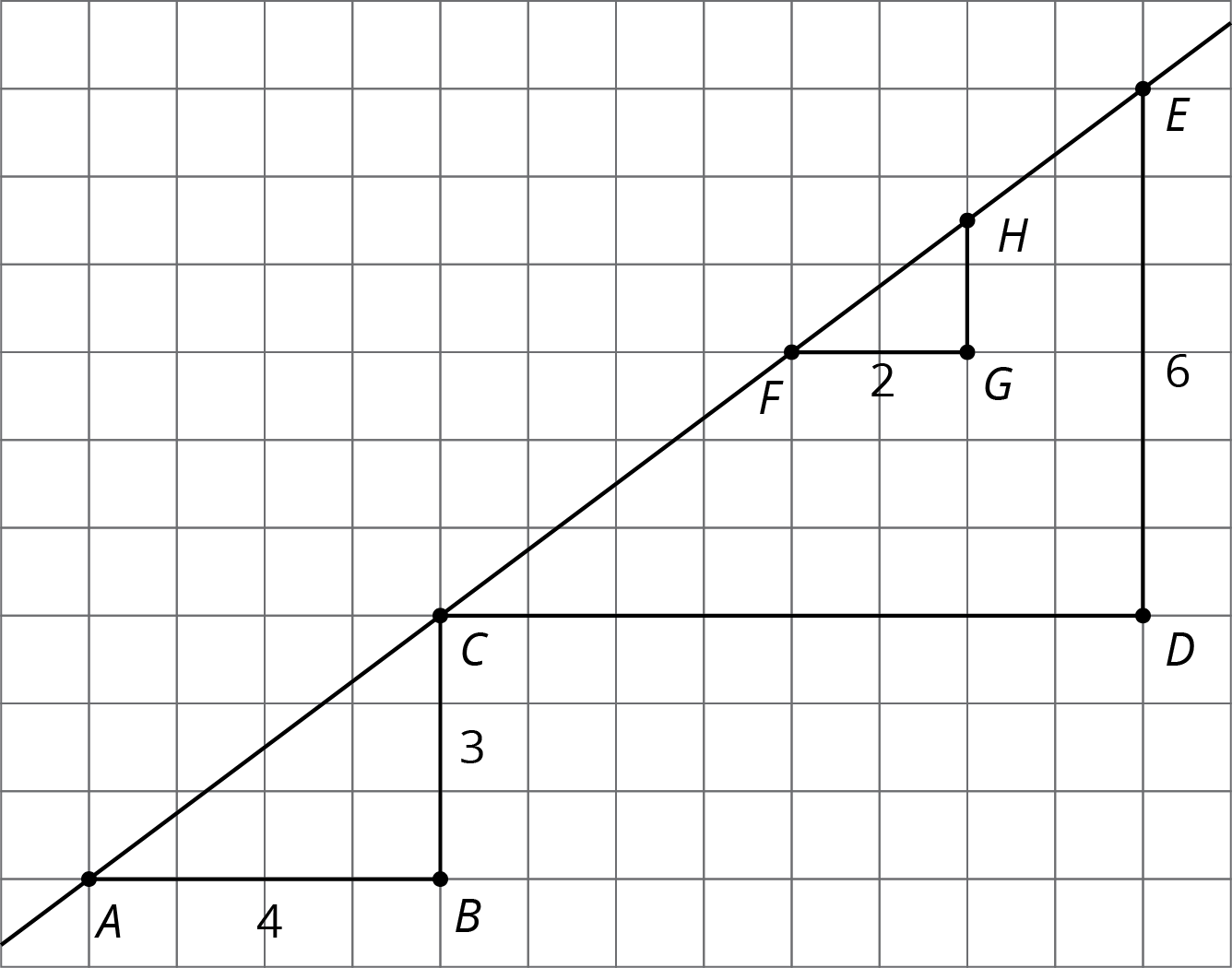 Complete the table.Activity Synthesis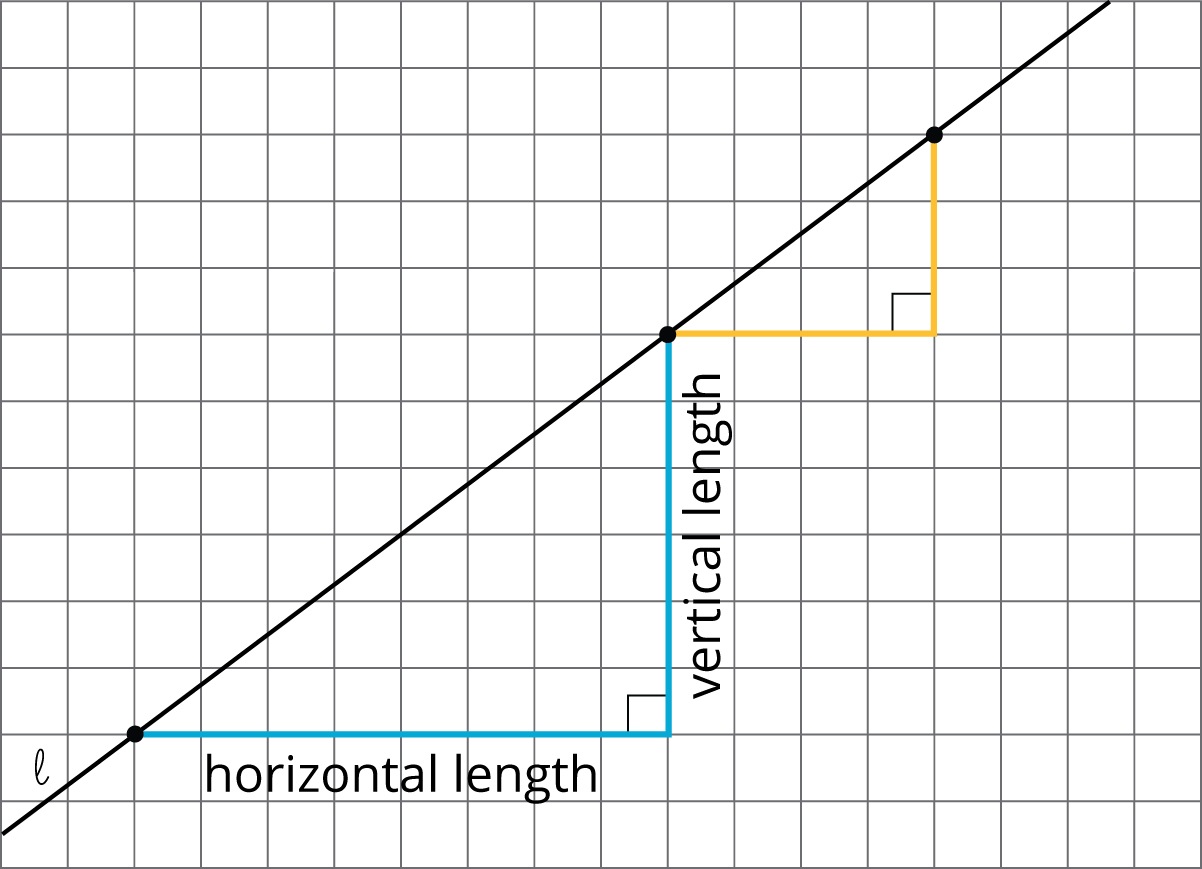 3 Multiple Lines with the Same SlopeStudent Task StatementDraw two lines with slope 3. What do you notice about the two lines?Draw two lines with slope . What do you notice about the two lines?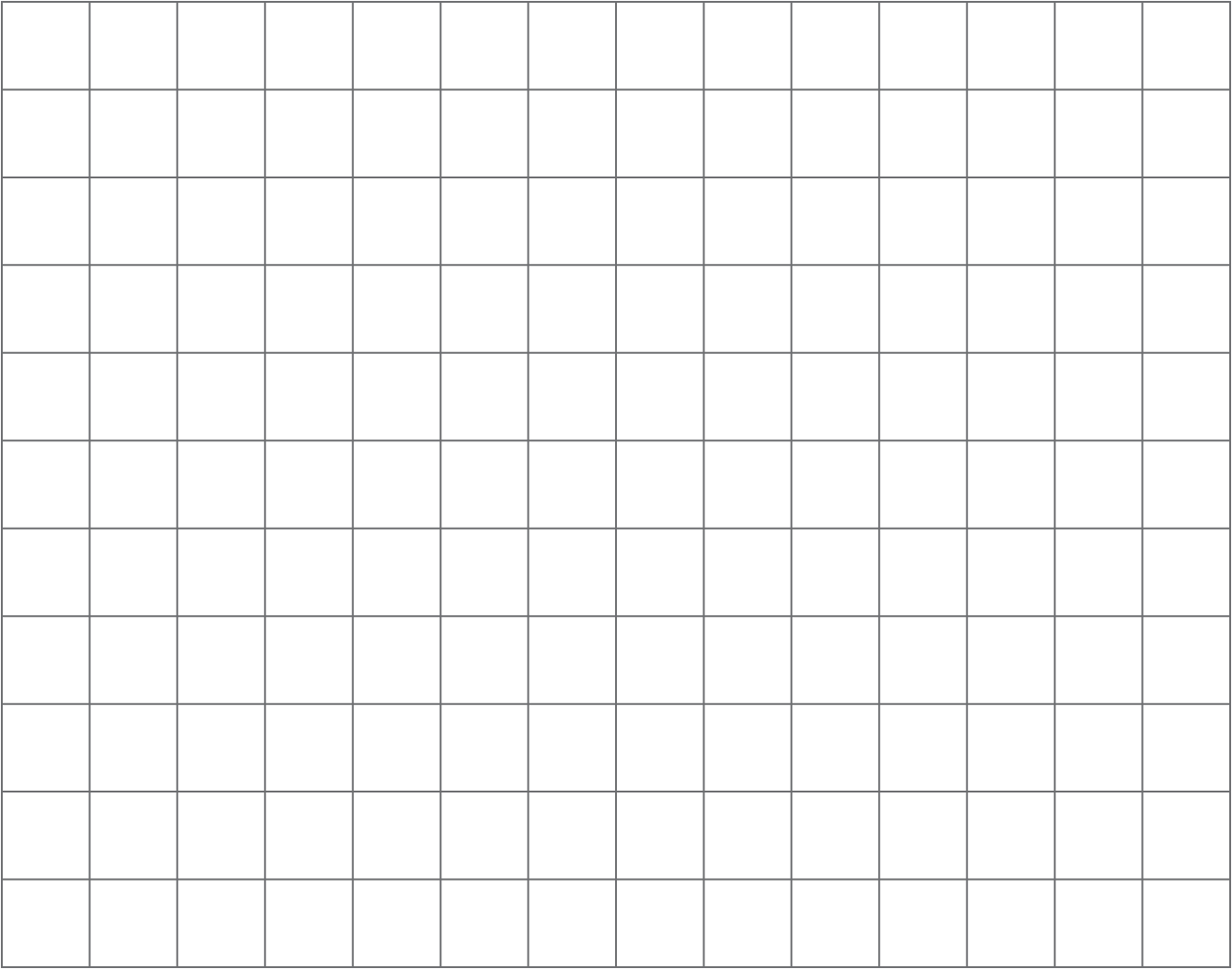 4 Different Slopes of Different Lines (Optional)Student Task StatementHere are several lines.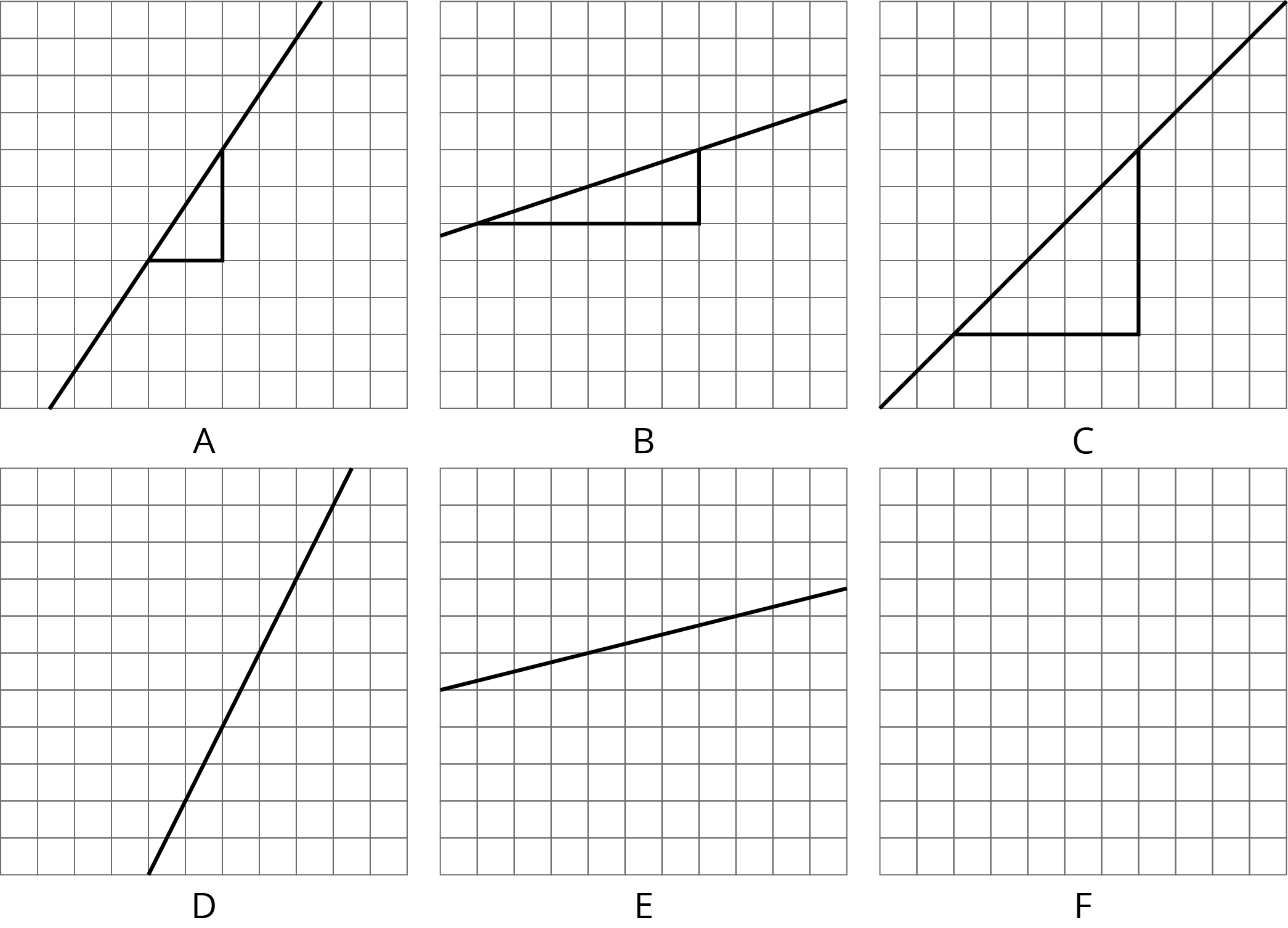 Match each line shown with a slope from this list: , 2, 1, 0.25, , .One of the given slopes does not have a line to match. Draw a line with this slope on the empty grid (F).Images for Activity Synthesis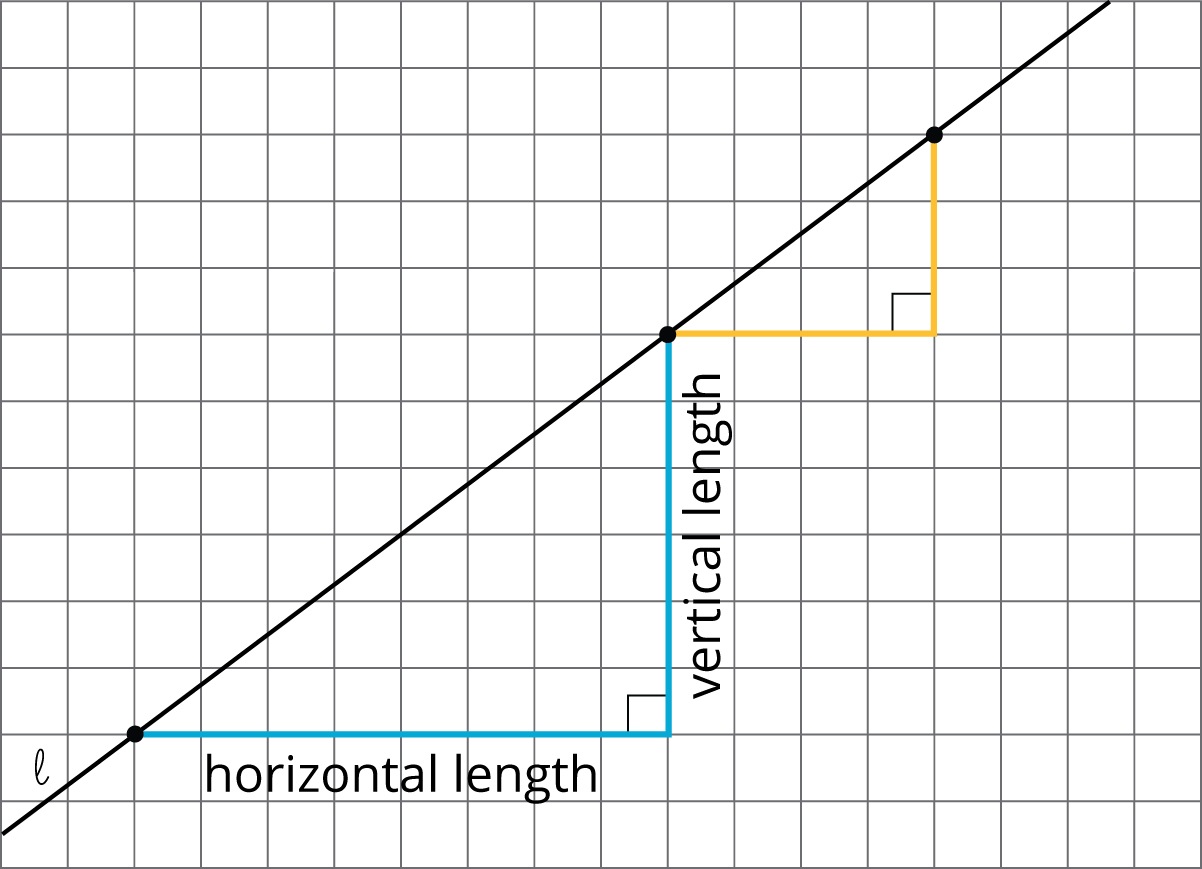 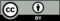 © CC BY Open Up Resources. Adaptations CC BY IM.trianglelength of
vertical sidelength of
horizontal side (vertical side)  (horizontal side)